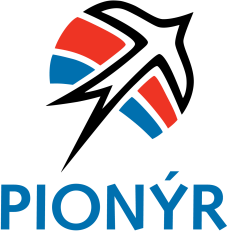 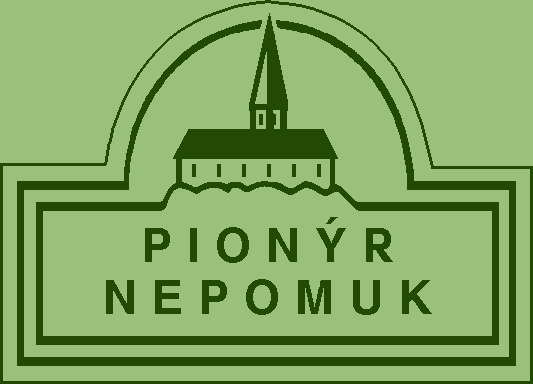 Akce Pionýr, z. s. Pionýrské skupiny pro rok 2016(pro veřejnost)Pravidelné vedení PS Nepomuk:4.1., 22.1.( zasedání rady), 29.2., 4.4., 2.5.(proškolení HVT a hospodářů před vedením), 6.6., 5.9., 3.10., 7.11., 12.12. Pravidelné schůzky oddílů:Pusík 		ve středu 	od 16,30 do 18 h. 	na klubovně v NepomukuKnoflíci  	ve středu 	od 16,30 do 18 h. 	na klubovně v NepomukuBABETA 	ve středu 	od 16 – 17:30 h	na klubovně v NeurazechFlorbal 	v úterý 	od 15 – 17 h	 	hala v Nepomukuza Pionýr, z. s. Pionýrskou skupinu NepomukVáclav HorníkVedoucí skupinydatuMakcekdečasPRO VEŘEJNOSTZODPOVÍDÁ12.1.NERF bitvaNeurazy14:00ANOSvejkovská, T:776 257 54829.-10.1.Širák č.71Kdesi14:30ANOKulík, T:605755619kulik2@seznam.cz323.1.Techmánie s P5Plzeň9:30ANOHejlík, tel: 777 041 962mhejlik@seznam.cz423.-24.1.Turnaj ve hře BANGNepomuk14:00ANOBrejcha5únorŠirák č.72Kdesi14:30ANOKulík, T:605755619kulik2@seznam.cz6úno-dubNerf bitva č.3NeurazyANOSvejkovská, T:776 257 5487úno-dubPochod k pramenům ÚslavyNeurazyANOSvejkovská, T:776 257 5488úno-dubDílny - velikonočníNeurazyANOSvejkovská, T:776 257 5489úno-dubVýstava v NeurazechNeurazyANOSvejkovská, T:776 257 54810úno-dubDen ZeměNeurazyANOSvejkovská, T:776 257 54811březenŠirák č.73Kdesi14:30ANOKulík, T:605755619kulik2@seznam.cz1211.-15.3.Poutník17:45ANOHorník,T:723985759 kasmen@seznam.cz1319.3.Maškarní bál – pro dětiNepomuk14:30ANOStrychová, T: 6070242131419.3.Maškarní bál Orion – pro dospěléNepomuk20:00ANOStrychová, T: 6070242131523.3.Výstava – Dovednostní dílna dětiNepomuk16:30ANODvořák T:721746812Březáková, T: 72112486916dubenŠirák č.74Kdesi14:30ANOKulík, T:605755619kulik2@seznam.cz17květenŠirák č.75Kdesi14:30ANOKulík, T:605755619kulik2@seznam.cz18kvě-čerPoutník16:00ANOHorník,T:723985759 kasmen@seznam.cz19kvě-čerCyklozávodyNeurazyANOSvejkovská, T:776 257 54820kvě-čerNerf bitva č.4NeurazyANOSvejkovská, T:776 257 548216.-8.5.DračáciPřebudov17:00ANOHorník,T:723985759 kasmen@seznam.cz2229.5.Jarní výletČRANODvořák T:721746812Březáková, T: 72112486923červenŠirák č.76Kdesi14:30ANOKulík, T:605755619kulik2@seznam.cz2415.6.Dovednostní dílna děti - batikaNepomuk16:30ANODvořák T:721746812Březáková, T: 7211248692524.6. – 2.7.P0 - TáborPřebudov14:00ANOBěle, T: 60421214026červenecŠirák č.77Kdesi14:30ANOKulík, T:605755619kulik2@seznam.cz273.7. – 16.7.P1 - TáborPřebudov14:00ANOVosyka, T:7398351012817.7. – 30.7.P2 - TáborPřebudov14:00ANOHorník,T:723985759 kasmen@seznam.cz2931.7. – 13.8.P3 - TáborPřebudov14:00ANOBrejchová, T:73933609130srpenŠirák č.78Kdesi14:30ANOKulík, T:605755619kulik2@seznam.cz31srpenAhoj prázdniny(soutěže, tvoření,pionýrská střelnice)NeurazyANOSvejkovská, T:776 257 548326. – 20.8.P5 - TáborSvojšín14:00ANOHejlík, T: 777 041 962mhejlik@seznam.cz3314. – 26.8.P4 - TáborPřebudov14:00ANOKašparová, T: 77520454634záříŠirák č.79Kdesi14:30ANOKulík, T:605755619kulik2@seznam.cz35záříNerf bitva č.5NeurazyANOSvejkovská, T:776 257 54836říjenŠirák č.80Kdesi14:30ANOKulík, T:605755619kulik2@seznam.cz37říjenVelká neurazskáNeurazyANOSvejkovská, T:776 257 54838říjenLampionový průvodNeurazy17:00ANOSvejkovská, T:776 257 54839říj-prosPoutníkANOHorník,T:723985759 kasmen@seznam.cz4015.10.PPZH – Toulavý kočárekNepomuk8-16ANOBřezáková, T: 7211248694126.10.Podzimní výstava Dýně a zeleninaNepomuk16:30ANODvořák T:721746812Březáková, T: 72112486942listopadŠirák č.81Kdesi14:30ANOKulík, T:605755619kulik2@seznam.cz43listopadDílny - Vánoční výstava Neurazy16:30ANOSvejkovská, tel: 776 257 54844prosinecŠirák č.82Kdesi14:30ANOKulík, T:605755619kulik2@seznam.cz45Připravované akce P5, termín bude upřesněnKino PlzeňANOHejlík, T: 777 041 962mhejlik@seznam.cz46Připravované akce P5, termín bude upřesněn Vojenská technika p. Tarantík Zruč – SenecANOHejlík, T: 777 041 962mhejlik@seznam.cz47Připravované akce P5, termín bude upřesněnVojenské muzeum  RokycanyANOHejlík, T: 777 041 962mhejlik@seznam.cz48Připravované akce P5, termín bude upřesněnKoněpruské jeskyně KoněprusyANOHejlík, T: 777 041 962mhejlik@seznam.cz49Připravované akce P5, termín bude upřesněnKlášter Plasy PlasyANOHejlík, T: 777 041 962mhejlik@seznam.cz50Připravované akce P5, termín bude upřesněnVýlet na Buben BubenANOHejlík, T: 777 041 962mhejlik@seznam.cz51Připravované akce P5, termín bude upřesněnMuzeum strašidel a loutek  PlzeňANOHejlík, T: 777 041 962mhejlik@seznam.cz52Připravované akce P5, termín bude upřesněnVolné brusleníPlzeňANOHejlík, T: 777 041 962mhejlik@seznam.cz